 Colegio Polivalente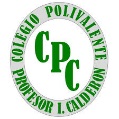                 Profesor Ildefonso CalderónMódulo   : Planificación de la producción gastronómicaDocente   : Jessica Vergara VargasCurso       : 3° Medio. Gastronomía.GUÍA DE AUTOAPRENDIZAJE PLANIFICACIÓN GASTRONOMICAAprendizaje Esperado:Selecciona insumos, utensilios y equipos, de acuerdo al tipo de producción a elaborar, considerando las normas de higiene necesarias para la inocuidad de los alimentos.  Contenido: Organización y planificación de un menú para desayunoInstrucciones: Entrega Guía de Estudio: Plazo Viernes 29 de MayoEnviar al siguiente email solo Guías de respuestas: gastronomiaustral@gmail.comACTIVIDAD N°1: Seleccionar un menú para desayuno y realizar la planificación de la actividadInstrucciones:Selecciona un menú para desayuno y planifica el tipo de producción gastronómica.Ítem preguntas:Los estudiantes deberán responder las siguientes interrogantes antes de seleccionar el menú desayuno:Ítem Selección de Menú Desayuno: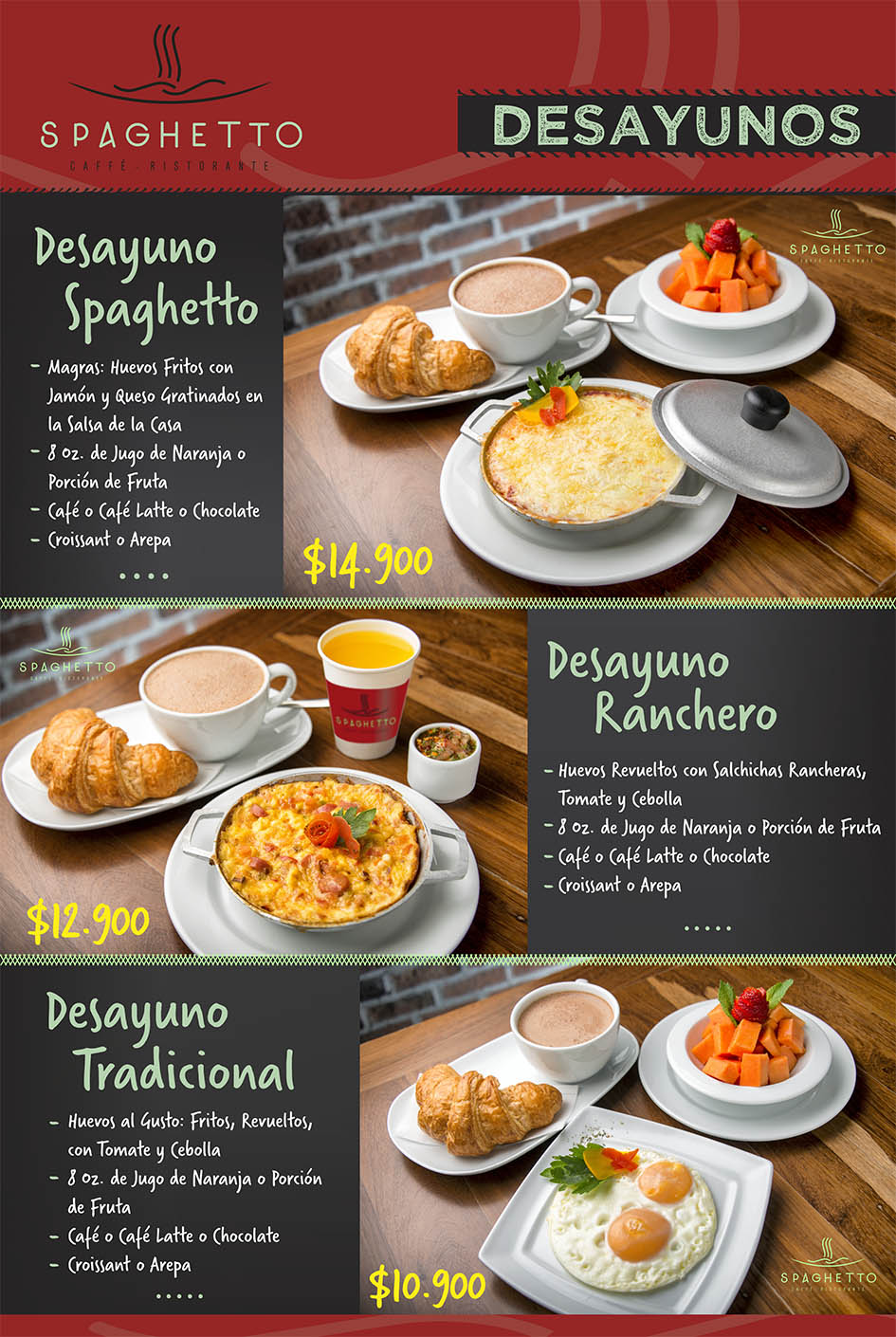 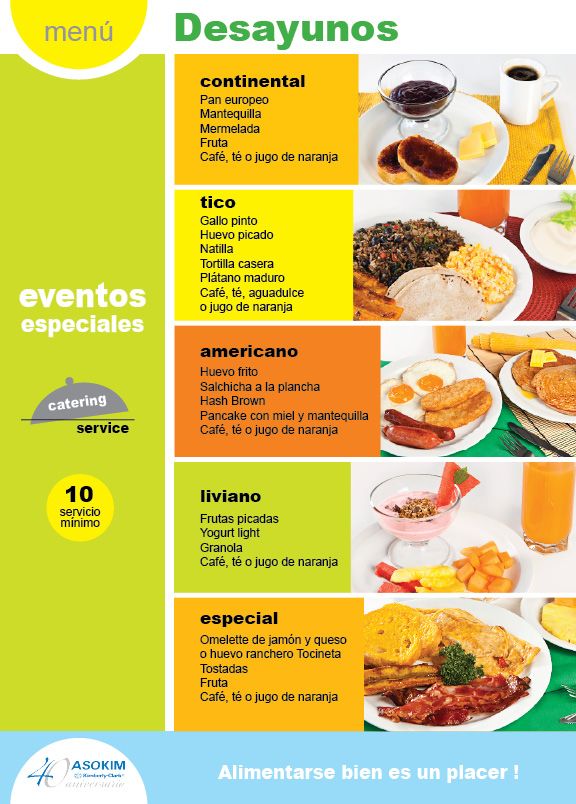 Ejemplo como deben completar cuadro de SíntesisCuadro SíntesisLista de cotejo cuadro síntesis
Objetivo de la clase: Aplicar el concepto de planificación en la producción gastronómica.

Docente
Presenta el aprendizaje esperado de la clase.
Reactiva los aprendizajes previos, citando los elementos que forman parte del proceso de planificar.
En su asiento, cada uno con su compañero, construye una sopa de letras con 6 palabras claves y luego intercambian para descubrir.
Al finalizar, socializan con el profesor y el resto del curso sus sopas de letras.

Estudiantes
Participan resolviendo de manera competitiva el juego planteado por el profesor.Desarrollo
Docente

En una clase práctica, los estudiantes reciben de parte del profesor, un set de menú de desayunos para 1 semana.
Los estudiantes deberán responder las siguientes interrogantes:
¿Qué se realizará?
¿Cuándo se realizará?
¿A qué hora se realizará?
¿Dónde se realizará?
¿A quién está dirigido?
¿Cuántas raciones se prepararán?
¿Quiénes realizarán la producción?
¿Qué elementos de trabajo se necesitan?
¿Qué tipos de alimentos se necesitan?
Anuncia que una vez desarrollada las preguntas, seleccionarán un menú de desayuno y como curso producirán el menú elegido para la próxima clase.

Estudiantes
Se organizan en equipo y desarrollan las preguntas planteadas por el profesor.Desarrollo
Docente

Solicita a los estudiantes que comiencen el desarrollo de la actividad, para lo cual asume el rol de observador y acompañante, facilitando los requerimientos de sus estudiantes.
Solicita una copia del plan elaborado por los estudiantes.

Estudiantes
Los estudiantes de forma autónoma, cada uno en sus roles, proceden a aplicar el plan y producir el desayuno elegido.
Para lo cual deberán asertivamente seleccionar y separar los insumos que utilizarán.
Seleccionar los utensilios, equipos, vajilla, cristalería, cubertería, mantelería y demás para la producción y servicio del desayuno.
Demostrarán durante la producción el conocimiento y aplicación de una producción conforme a la normativa de higiene.UnidadOAIndicadores de evaluación Preguntas/actividades 1OA1Reconocen el  concepto de planificación en la producción gastronómica, de acuerdo a su elaboración considerando las normas de higiene de productosActividad 1PreguntasRespuestas¿Qué se realizará?¿Cuándo se realizará?A qué hora se realizará?A quién está dirigido?¿Quiénes realizarán la producción?Qué elementos de trabajo se necesitan?Qué tipos de alimentos se necesitan?Menú DesayunoNombre:Ingredientes(ordenar por producto)Utensilios (cucharas, platos, vasos, bowl, entre otros)Desayuno LivianoFrutas picadasPiña, durazno, sandiaYogurt light GranolaJugo de naranjaVaso largoCopa MartiniCuchara chicaTenedorPlato servilletaServilletaCuchillo para cortar frutasBowls para reservar la fruta en refrigeradorHuasca (paño de loza)Menú DesayunoNombreIngredientes(ordenar por producto)Utensilios (cucharas, platos, vasos, bowl, entre otros)Imagen  menú o dibujo¿Las frutas y verduras, hay que lavarlas antes de usarlas?Explique brevementeCategoría Sí cumple (3 pts.)No cumple (1 pts.)El estudiante presenta el nombre del menúEl estudiante reconoce los elementos y utensiliosEl estudiante registra imagen o dibujo de menúEl estudiante presenta una buena redacción y ortografía El estudiante reconoce los ingredientes a utilizarEl estudiante explica brevemente el proceso de verduras y frutas antes de usar